房间预订单□新预订                            □修改                             □取消先生/女士                    抵店日期                        离店日期                      房间数                       间夜数                房型（请在□内打√）：□豪华大床房/双床房（房间面积：30平方米）  房价：RMB 500元含壹份早餐/ RMB 600元含贰份早餐（已包含服务费、及免费宽带）□高级豪华大床/双床房（房间面积：36平方米）  房价：RMB600元含壹份早餐/ RMB 700元含贰份早餐（已包含服务费、及免费宽带）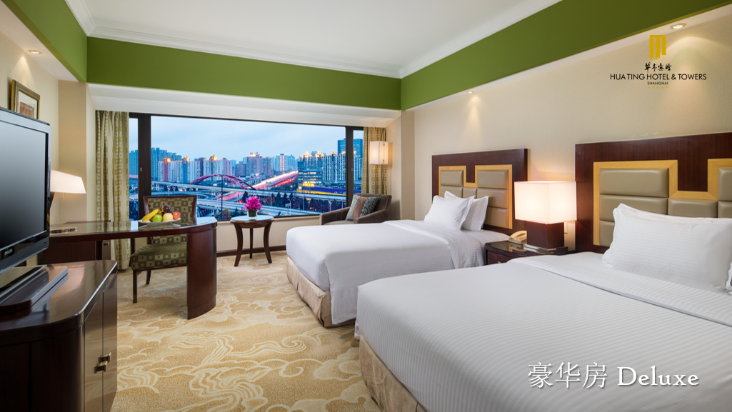 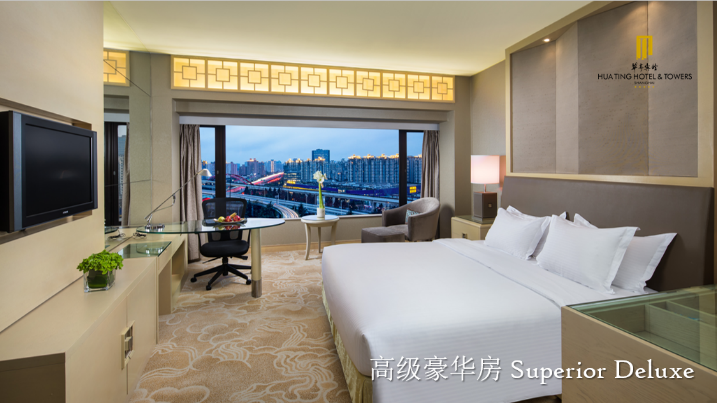 付款方式（请在□内打√）：□公司支付所有费用         □客人自己支付所有费用Contact Person / 住房联系人：请将预订确认信回传至邮箱/传真。客人签名：                          预订/Reservation预订员电话/Tel64391000 * 预订部邮箱ht.rsvn@thejinjianghotels.com预订/Reservation预订员传真/Fax64390130/64812070邮箱ht.rsvn@thejinjianghotels.com销售/Sales沈晓倩/Angel电话/Tel13601738182邮箱angel.shen@thejinjianghotels.com销售/Sales沈晓倩/Angel传真/Fax64390130/64812070邮箱angel.shen@thejinjianghotels.com